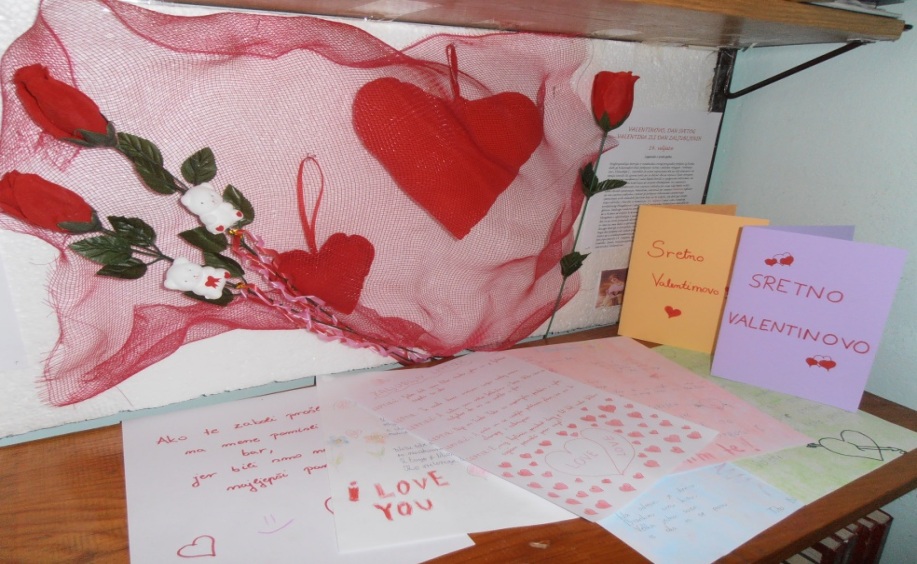                                             U NAŠOJ KNJIŽNICI OBILJEŽAVAMO DAN ZALJUBLJENIH…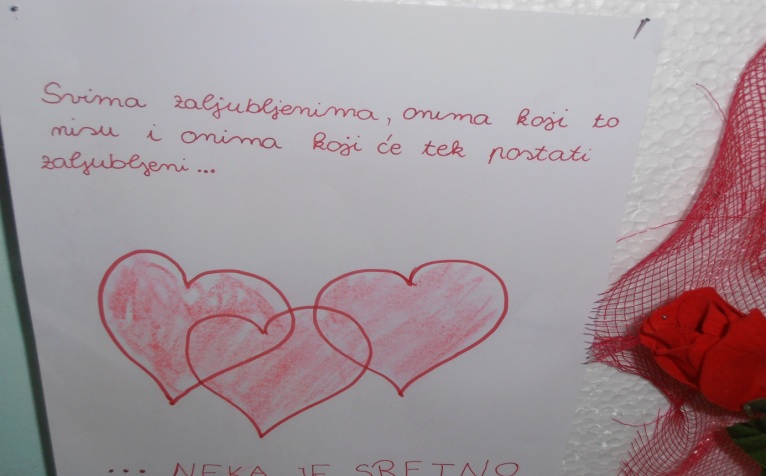 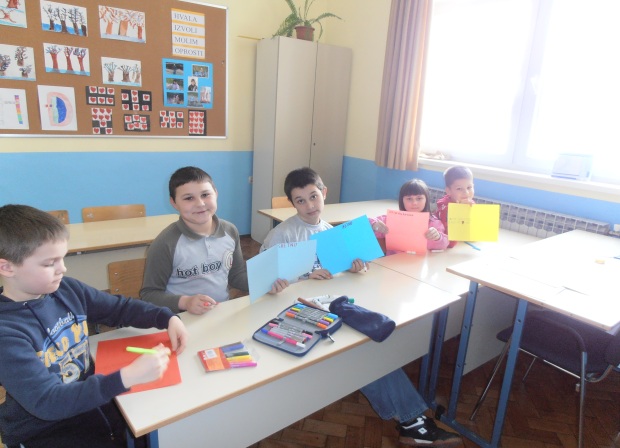 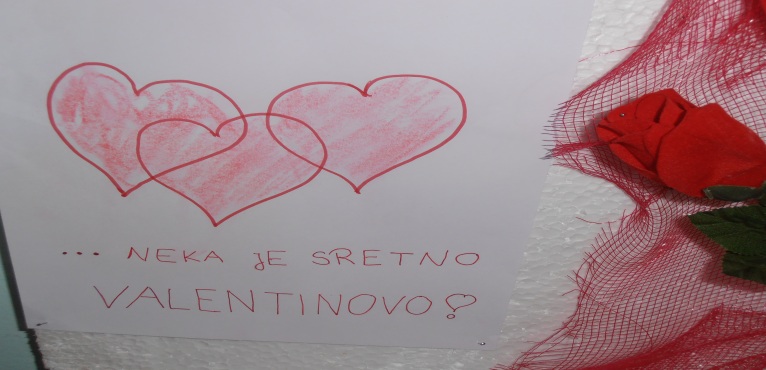 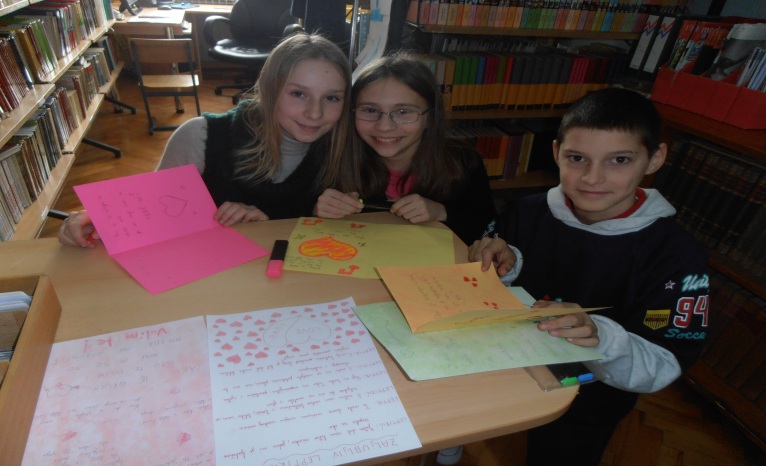 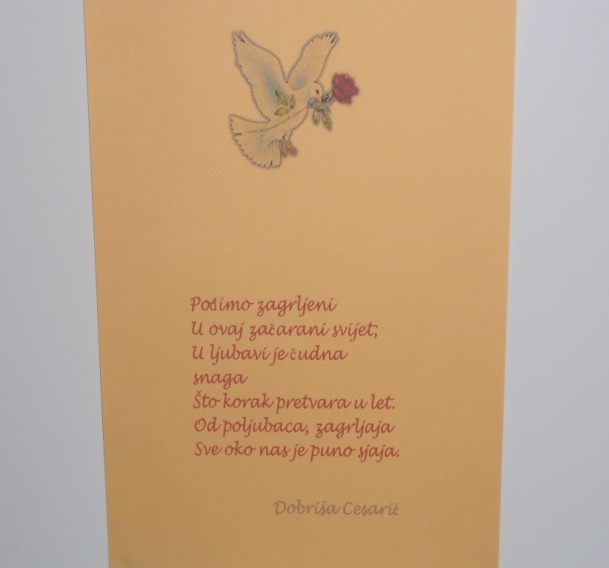 